PRIVATE SCHOOL SERVICES PLAN*Note: Before providing initial special education services to a student, the district must obtain informed written parental consent. (See model form 3)  Private School Services Plan by Office of Superintendent of Public Instruction is licensed under a Creative Commons Attribution 4.0 International License.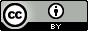 PURPOSE: A parentally placed private school student does not have an individual right to receive some or all of the special education and related services that the student would receive if enrolled full- or part-time in a public school.  A services plan must be developed and implemented for each private school student eligible for special education who has been designated by the school district to receive special education and/or related services through the use of proportionate share funds.  The services plan must, to the extent appropriate: (1) meet the requirements of WAC 392-172A-03090; and (2) be developed, reviewed, and revised consistent with WAC 392-172A-03090 – 03110.  Depending upon the services to be provided to the student, not all sections of this services plan form may be applicable.Student name:Student name:Student ID:Student ID:School district:Meeting date(s):Meeting date(s):Evaluation date:Evaluation date:Evaluation date:Eligibility category:Eligibility category:Service Plan participants (sign below, including title/role):Service Plan participants (sign below, including title/role):Service Plan participants (sign below, including title/role):Service Plan participants (sign below, including title/role):Service Plan participants (sign below, including title/role):Service Plan participants (sign below, including title/role):Service Plan participants (sign below, including title/role):Service Plan participants (sign below, including title/role):General Student Information:Service Need(s):	Cognitive	Academic	Motor	Behavior	CommunicationAdaptive	Social		Transition	Other: Present Levels of Academic Achievement and Functional Performance:Special Education, Related Services, Supplementary Aids & Services, and/or Program Modifications/Supports for School Personnel:Special Education, Related Services, Supplementary Aids & Services, and/or Program Modifications/Supports for School Personnel:Special Education, Related Services, Supplementary Aids & Services, and/or Program Modifications/Supports for School Personnel:Special Education, Related Services, Supplementary Aids & Services, and/or Program Modifications/Supports for School Personnel:Special Education, Related Services, Supplementary Aids & Services, and/or Program Modifications/Supports for School Personnel:Special Education, Related Services, Supplementary Aids & Services, and/or Program Modifications/Supports for School Personnel:ServiceInitiation DateFrequencyLocationDurationStaff Responsible for Delivering ServiceMeasurable Goals and Progress Reporting (if applicable):Description of Transportation (if applicable):Description of Suggested Accommodations for the Classroom (if applicable):Other Comments (if applicable):